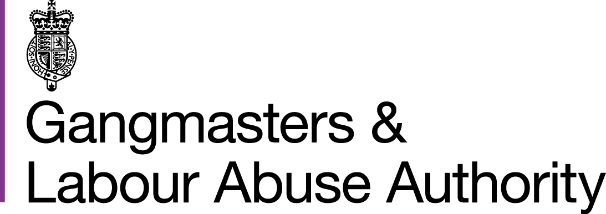 Application FormVacancy Name:Campaigns and Engagement OfficerLocation:Nottingham - Office BasedRef No:GG035Please complete this form electronically and email to recruitment@gla.gsi.gov.uk by 5pm on the date specified in the Information Pack provided.  Please do not substitute a CV for this application form.   Please complete this form electronically and email to recruitment@gla.gsi.gov.uk by 5pm on the date specified in the Information Pack provided.  Please do not substitute a CV for this application form.   Section 1 – Personal InformationSection 1 – Personal InformationSection 1 – Personal InformationSection 1 – Personal InformationSection 1 – Personal InformationSection 1 – Personal InformationSection 1 – Personal InformationSection 1 – Personal InformationSection 1 – Personal InformationSection 1 – Personal InformationSection 1 – Personal InformationSection 1 – Personal InformationSection 1 – Personal InformationSection 1 – Personal InformationSection 1 – Personal InformationSection 1 – Personal InformationSection 1 – Personal InformationMrMrsMissMsOtherPlease specifyPlease specifySurname  Surname  Surname  Surname  Surname  Surname  ForenameForenameForenameForenameForenameForenameSecond ForenameSecond ForenameSecond ForenameSecond ForenameSecond ForenameSecond ForenameFull Address including postcode:Full Address including postcode:Full Address including postcode:Full Address including postcode:Full Address including postcode:Full Address including postcode:Telephone No:Telephone No:Telephone No:Telephone No:Telephone No:Telephone No:Mobile No:Mobile No:Work Telephone No:Work Telephone No:Work Telephone No:Work Telephone No:Work Telephone No:Work Telephone No:May we contact you at work?May we contact you at work?YesYesNoE-mail Address: E-mail Address: E-mail Address: E-mail Address: E-mail Address: E-mail Address: NationalityNationalityNationalityNationalityNationalityPlease confirm that you meet the nationality requirements for these vacancies?                             Please confirm that you meet the nationality requirements for these vacancies?                             Please confirm that you meet the nationality requirements for these vacancies?                             Please confirm that you meet the nationality requirements for these vacancies?                             Please confirm that you meet the nationality requirements for these vacancies?                             YesNoPresent Nationality (e.g. British)           Present Nationality (e.g. British)           Present Nationality (e.g. British)           Present Nationality (e.g. British)           Have you ever possessed any other nationality or citizenship?                                                      Have you ever possessed any other nationality or citizenship?                                                      Have you ever possessed any other nationality or citizenship?                                                      Have you ever possessed any other nationality or citizenship?                                                      Have you ever possessed any other nationality or citizenship?                                                      YesNoIf “Yes” please give full details: If “Yes” please give full details: If “Yes” please give full details: If “Yes” please give full details: Are there any restrictions on your continued residence or employment in the UK?                          Are there any restrictions on your continued residence or employment in the UK?                          Are there any restrictions on your continued residence or employment in the UK?                          Are there any restrictions on your continued residence or employment in the UK?                          Are there any restrictions on your continued residence or employment in the UK?                          YesNoIf “Yes” please give full details: If “Yes” please give full details: If “Yes” please give full details: If “Yes” please give full details: Section 2 – Educational HistorySection 2 – Educational HistorySection 2 – Educational HistorySection 2 – Educational HistoryDatesDatesSecondary Schools and CollegesExaminations taken, with subjects and grades achievedFromToSecondary Schools and CollegesExaminations taken, with subjects and grades achievedPlease give details of colleges, universities or other institutions attended specifying dates, qualifications and courses.  (Please start with the most recent first)Please give details of colleges, universities or other institutions attended specifying dates, qualifications and courses.  (Please start with the most recent first)Please give details of colleges, universities or other institutions attended specifying dates, qualifications and courses.  (Please start with the most recent first)Please give details of colleges, universities or other institutions attended specifying dates, qualifications and courses.  (Please start with the most recent first)DatesDatesUniversity/CollegeDegree title, including subjects and class achievedFromToUniversity/CollegeDegree title, including subjects and class achievedPlease give details of any relevant professional qualifications, including membership of professional bodies, and any job related training that you have undertaken.Do you hold a current UK driving licence?                        Do you hold a current UK driving licence?                        Do you hold a current UK driving licence?                        Do you hold a current UK driving licence?                        Yes NoSection 3 – Rehabilitation of Offenders Act 1974Section 3 – Rehabilitation of Offenders Act 1974Section 3 – Rehabilitation of Offenders Act 1974Section 3 – Rehabilitation of Offenders Act 1974Have you ever been convicted or found guilty of an offence by any court in the UK or abroad, or by any Court Martial.  This includes motoring but not parking offences.            Have you ever been convicted or found guilty of an offence by any court in the UK or abroad, or by any Court Martial.  This includes motoring but not parking offences.            Have you ever been convicted or found guilty of an offence by any court in the UK or abroad, or by any Court Martial.  This includes motoring but not parking offences.            Have you ever been convicted or found guilty of an offence by any court in the UK or abroad, or by any Court Martial.  This includes motoring but not parking offences.            YesNoIf “Yes” please specifyIf “Yes” please specifyIf “Yes” please specifyIf “Yes” please specifyYou need not give details of any conviction which is spent under the Rehabilitation of Offenders Act 1974.  Should you have any doubts as to whether a conviction is spent, you should seek advice from an appropriate person e.g. a solicitor, Clerk to the Court where you were convicted or a Citizens Advice Bureau.You need not give details of any conviction which is spent under the Rehabilitation of Offenders Act 1974.  Should you have any doubts as to whether a conviction is spent, you should seek advice from an appropriate person e.g. a solicitor, Clerk to the Court where you were convicted or a Citizens Advice Bureau.You need not give details of any conviction which is spent under the Rehabilitation of Offenders Act 1974.  Should you have any doubts as to whether a conviction is spent, you should seek advice from an appropriate person e.g. a solicitor, Clerk to the Court where you were convicted or a Citizens Advice Bureau.You need not give details of any conviction which is spent under the Rehabilitation of Offenders Act 1974.  Should you have any doubts as to whether a conviction is spent, you should seek advice from an appropriate person e.g. a solicitor, Clerk to the Court where you were convicted or a Citizens Advice Bureau.Have you been arrested or charged with any offence that has not yet come to court in the UK, abroad or by any court martial?                                                              Have you been arrested or charged with any offence that has not yet come to court in the UK, abroad or by any court martial?                                                              Have you been arrested or charged with any offence that has not yet come to court in the UK, abroad or by any court martial?                                                              Have you been arrested or charged with any offence that has not yet come to court in the UK, abroad or by any court martial?                                                              YesNoIf “Yes” please specifyIf “Yes” please specifyIf “Yes” please specifyIf “Yes” please specifySection 4 – Career HistorySection 4 – Career HistorySection 4 – Career HistorySection 4 – Career HistorySection 4 – Career HistoryPlease give details of all full-time and part-time work, including vacation work and career breaks.  Please continue on a separate piece of paper if necessary and send with your application form.Please give details of all full-time and part-time work, including vacation work and career breaks.  Please continue on a separate piece of paper if necessary and send with your application form.Please give details of all full-time and part-time work, including vacation work and career breaks.  Please continue on a separate piece of paper if necessary and send with your application form.Please give details of all full-time and part-time work, including vacation work and career breaks.  Please continue on a separate piece of paper if necessary and send with your application form.Please give details of all full-time and part-time work, including vacation work and career breaks.  Please continue on a separate piece of paper if necessary and send with your application form.Current or most recent employer’s name, address and business typeEmployment DatesFromToPosition held, duties and responsibilitiesPosition held, duties and responsibilitiesPosition held, duties and responsibilitiesPosition held, duties and responsibilitiesPosition held, duties and responsibilitiesReason for leavingReason for leavingReason for leavingReason for leavingReason for leavingPrevious Employment (Please list in date order, starting with the most recent)Previous Employment (Please list in date order, starting with the most recent)Previous Employment (Please list in date order, starting with the most recent)Employer’s nameEmployer’s nameFromToPosition held, duties and responsibilitiesReason for leavingPrevious Employment (Please list in date order, starting with the most recent)Previous Employment (Please list in date order, starting with the most recent)Previous Employment (Please list in date order, starting with the most recent)Employer’s nameEmployer’s nameFromToPosition held, duties and responsibilitiesReason for leavingPrevious Employment (Please list in date order, starting with the most recent)Previous Employment (Please list in date order, starting with the most recent)Previous Employment (Please list in date order, starting with the most recent)Employer’s nameEmployer’s nameFromToPosition held, duties and responsibilitiesReason for leavingPrevious Employment (Please list in date order, starting with the most recent)Previous Employment (Please list in date order, starting with the most recent)Previous Employment (Please list in date order, starting with the most recent)Employer’s nameEmployer’s nameFromToPosition held, duties and responsibilitiesReason for leavingCareer Breaks or Unemployment DatesCareer Breaks or Unemployment DatesCareer Breaks or Unemployment DatesFromToPlease give details of time not already accounted for (including unemployment)Career Breaks or Unemployment DatesCareer Breaks or Unemployment DatesCareer Breaks or Unemployment DatesFromToPlease give details of time not already accounted for (including unemployment)Section 5 - Your Skills, Attributes and ExperiencePart one provides you with the opportunity in no more than 1000 words to explain how your skills, attributes and experience relate to the position you are applying for.  The examples must relate to things you have actually done.For each example, please tell us:The nature of the situation;Your role in dealing with the situation – what exactly you did and when;What the results were and how well the aims were met.Part two provides you with the opportunity in no more than 300 words to provide additional information which you feel is pertinent to your application and that we should be aware of in making selection decisions.You should note that your ability to write logically and concisely will feature as part of the Selection Board’s consideration.  Please try and use different cases on which to base your examples, rather than relying on one event to evidence them all.  Please continue on a separate piece of paper if necessary and email alongside your application form.Part 1 – Suitability for the RoleWith reference to the essential and desirable criteria for this position please explain your suitability for the role in no more than 1000 words.Part 2 – Additional InformationIn no more than 300 words please provide us with additional information which you feel is pertinent to your application.Part 3 – Reason for ApplyingIn no more than 100 words, please say why you are interested in the post.Section 6 – Interview ArrangementsSection 6 – Interview ArrangementsSection 6 – Interview ArrangementsSection 6 – Interview ArrangementsPlease indicate dates when you are not available for an interview.  We cannot undertake to avoid these dates but will try to do so where possible.Please indicate dates when you are not available for an interview.  We cannot undertake to avoid these dates but will try to do so where possible.Please indicate dates when you are not available for an interview.  We cannot undertake to avoid these dates but will try to do so where possible.Please indicate dates when you are not available for an interview.  We cannot undertake to avoid these dates but will try to do so where possible.FromToFromToFromToSection 7 – Guaranteed Interview Scheme (GIS)Section 7 – Guaranteed Interview Scheme (GIS)Section 7 – Guaranteed Interview Scheme (GIS)Section 7 – Guaranteed Interview Scheme (GIS)Section 7 – Guaranteed Interview Scheme (GIS)Do you consider yourself to have a disability?YesNoIf you consider yourself to have a disability please read through the separate Guaranteed Interview Scheme (GIS) form and complete if you believe this applies to you.  Please submit the form alongside your application form.If you consider yourself to have a disability please read through the separate Guaranteed Interview Scheme (GIS) form and complete if you believe this applies to you.  Please submit the form alongside your application form.If you consider yourself to have a disability please read through the separate Guaranteed Interview Scheme (GIS) form and complete if you believe this applies to you.  Please submit the form alongside your application form.If you consider yourself to have a disability please read through the separate Guaranteed Interview Scheme (GIS) form and complete if you believe this applies to you.  Please submit the form alongside your application form.If you consider yourself to have a disability please read through the separate Guaranteed Interview Scheme (GIS) form and complete if you believe this applies to you.  Please submit the form alongside your application form.Section 8 – Equal Opportunities Monitoring formPlease complete the Equal Opportunities form and return with your application form.  Your answers will be treated confidentially and will only be used to help us monitor the operation of the Equal Opportunities Policy. The information which you give on this form will not affect your job application in any way.  Please note that it is not a requirement for you to complete this form. Section 9 - PublicityFrom which publication or other source did you learn about this post? (This information is only used to assess the success rate of our advertising)Section 10 – Signature and DateSection 10 – Signature and DateYour personal data will be held in secure conditions for 2 years if you are unsuccessful.  Access will be restricted to those who deal with your application.The equal opportunities data is used for monitoring the selection process only.  If you do not wish to have these details recorded please return the form uncompleted.All offers of employment are subject to receiving satisfactory references from your current and most recent employers.  When an offer of employment is made, you will be asked to complete a reference form which will be included with your offer of employment information pack.  Failure to complete this form or withhold relevant information will mean your offer of employment will be withdrawn.Please sign below to confirm that you give your consent to the use of your personal data in the ways described above and that the information you have given is, to the best of your knowledge and belief, true and complete.If you provide any information which you know is false or you withhold any relevant information, this may lead to your application being rejected or, if you have already been appointed, disciplinary action being taken against you or ultimately to your dismissal.Your personal data will be held in secure conditions for 2 years if you are unsuccessful.  Access will be restricted to those who deal with your application.The equal opportunities data is used for monitoring the selection process only.  If you do not wish to have these details recorded please return the form uncompleted.All offers of employment are subject to receiving satisfactory references from your current and most recent employers.  When an offer of employment is made, you will be asked to complete a reference form which will be included with your offer of employment information pack.  Failure to complete this form or withhold relevant information will mean your offer of employment will be withdrawn.Please sign below to confirm that you give your consent to the use of your personal data in the ways described above and that the information you have given is, to the best of your knowledge and belief, true and complete.If you provide any information which you know is false or you withhold any relevant information, this may lead to your application being rejected or, if you have already been appointed, disciplinary action being taken against you or ultimately to your dismissal.Applicant SignatureDate